Догазификация  Догазификация — подведение газа до границ земельного участка в газифицированных населенных пунктах без привлечения средств граждан в соответствии с Поручением Президента РФ Владимира Путина.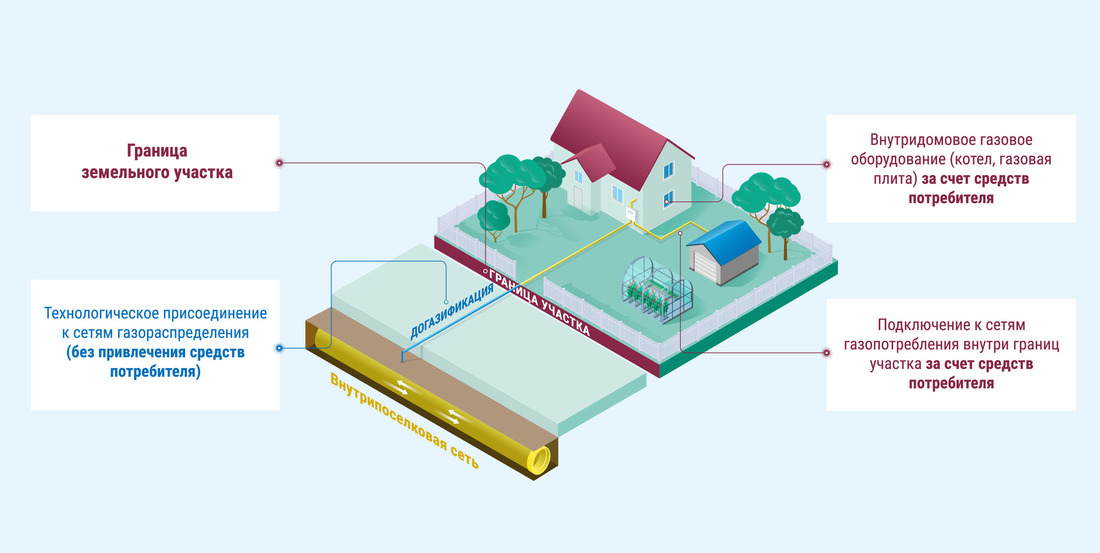 В рамках реализации Программы догазификации создан Портал Единого оператора газификации.На портале потребитель сможет:подать заявку на подключение;отследить статус заявки;ознакомиться со списком необходимых документов;рассчитать стоимость подключения;заказать сопутствующие услуги.Обязательное требование: домовладение должно иметь статус жилого и быть зарегистрировано в ЕГРН.В приоритетном порядке будут рассматриваться заявки на догазификацию до земельных участков, границы которых внесены в Единый государственный реестр недвижимости, поскольку при заключении договора на технологическое присоединение требуется точное определение границ земельных участков. В случае отсутствия информации о границах земельных участках в ЕГРН могут быть ошибки и, как следствие, отказы в заключении договора. АО «Газпром газораспределение Ленинградская область» рекомендует заявителям уточнить границы своих земельных участков в ЕГРН перед подачей заявки на догазификацию.